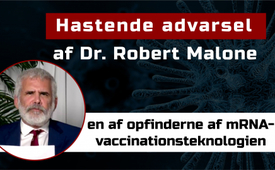 Hastende advarsel fra Dr. Robert Malone, en af opfinderne af mRNA-vaccinationsteknologien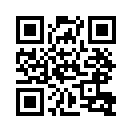 Den amerikanske virolog, immunolog og molekylærbiolog Dr. Robert Malone har offentligt kommenteret COVID-19-vaccination af børn. Som en af opfinderne af mRNA-vaccinationsteknologien advarer Robert Malone om fundamentale ændringer i immunsystemet og reproduktionsskader, der endog kan påvirke fremtidige generationer af din familie som følge af vaccination. osv....Hastende advarsel fra Dr. Robert Malone, en af opfinderne af mRNA-vaccinationsteknologien

Inden du får dit barn vaccineret – en beslutning, der ikke kan omgøres – vil jeg gerne dele de videnskabelige fakta om denne genetiske vaccine, som er baseret på den mRNA-vaccine-teknologi, som jeg har udviklet, med dig.
Der er tre hovedpunkter, som forældre skal forstå, før de træffer denne uigenkaldelige beslutning: 
Den første er, at et viralt gen injiceres i dine børns celler.
Dette gen tvinger dit barns krop til at lave giftige spikeproteiner.
Disse proteiner forårsager ofte permanente skader på vigtige organer hos børn.
Disse organer omfatter hendes hjerne og nervesystem, hendes hjerte og blodkar, herunder blodpropper, og hendes reproduktive system.
Og det vigtigste:
Denne vaccine kan udløse grundlæggende ændringer i deres immunsystem.
Det bekymrende er, at når først skaden er sket, er den uoprettelig. De kan ikke vendes.
Du kan ikke reparere læsionerne i hendes hjerne.
Du kan ikke reparere skaderne på hjertevævet.
Man kan ikke reparere et genetisk nulstillet immunsystem.
Og denne vaccine kan forårsage reproduktionsskader, som kan påvirke fremtidige generationer i din familie
Det andet punkt, som du skal være opmærksom på, er, at denne nye teknologi endnu ikke er blevet testet tilstrækkeligt.
Vi har brug for mindst fem år til test og forskning, før vi virkelig kan forstå de risici, der er forbundet med denne nye teknologi.
Skader og risici ved nye lægemidler bliver ofte først kendt mange år senere.
Jeg beder Dem som forældre spørge Dem selv, om De ønsker, at Deres eget barn skal være en del af det mest radikale medicinske eksperiment i menneskehedens historie.
Et sidste punkt: 
Den grund, de giver dig til at vaccinere dit barn, er en løgn
Deres børn udgør ikke en trussel mod deres forældre eller bedsteforældre.
Det modsatte er tilfældet.
Din immunitet efter at have pådraget dig COVID er afgørende for at redde din familie, hvis ikke hele verden, fra denne sygdom.
Sammenfattende er der ingen fordele for dine børn eller din familie ved at vaccinere dine børn mod den lave risiko for virussen i betragtning af de kendte sundhedsrisici ved vaccinen, som du som forældre og dine børn kan blive nødt til at leve med resten af jeres liv.
Risiko-Nytte-analysen er ikke engang tæt på at være afbalanceret med hensyn til denne vaccine til børn.
Som far og bedstefar vil jeg på det kraftigste anbefale dig at gøre modstand og kæmpe for at beskytte dine børn.fra chKilder:Dr. Robert Malone
https://de.wikipedia.org/wiki/Robert_W._Malone
Kilde til video
https://uncutnews.ch/robert-w-malone-bevor-sie-ihrem-kind-eine-spritze-geben/Dette kan også interessere dig:#vaccination-da - vaccination - www.kla.tv/vaccination-da

#mediekommentar-da - mediekommentar - www.kla.tv/mediekommentar-da

#Coronavirus-da - Coronavirus - www.kla.tv/Coronavirus-da

#børns udvikling -da - www.kla.tv/børnsudvikling -da

#mRNA-da - www.kla.tv/mRNA-daKla.TV - De andre nyheder ... gratis - uafhængige - ucensurerede ...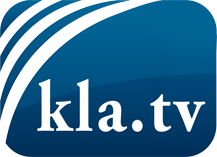 hvad medierne ikke bør tie stille om ...Lidt hørt - af folket, for folket! ...regular News at www.kla.tv/daHold dig opdateret - det er det hele værd!Gratis tilmelding til vores e-mail-nyhedsbrev her: www.kla.tv/abo-enSikkerhedsrådgivning:Desværre bliver modstemmer censureret og undertrykt mere og mere. Så længe vi ikke rapporterer i overensstemmelse med de korporative mediers ideologi og interesser, er vi konstant i fare for, at der vil blive fundet undskyldninger for at lukke eller skade Kla.TV.Så tilmeld dig et internetuafhængigt netværk i dag! Klik her: www.kla.tv/vernetzung&lang=daLicens:    Creative Commons-licens med tilskrivning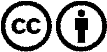 Spredning og gengivelse er tilladt, hvis Kla.TV med kildeangivelse. Intet indhold må præsenteres uden for sammenhæng.
Statsfinansierede institutioner må ikke anvende den uden skriftlig tilladelse fra Kla.TV. Overtrædelse vil blive retsligt forfulgt.